Our family’s traditions and celebrations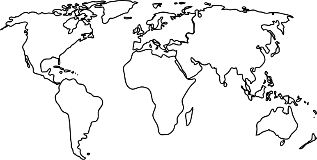 Dear Parents,Please discuss these items with your child as you complete the form. Talk about the events, for example: where they are held, special clothes that are worn, foods that are eaten, activities engaged in.Please write legibly so that your child can read what you have written.A photograph to support each piece of information would be wonderful, but not essential.Our family’s cultural heritage is ____________________________.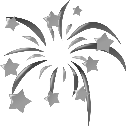 Special celebrations in our culture:________________________________________________________________________________________________________________________________________________________________________________________________________________________________________________________________________________________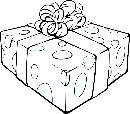 Special events we celebrate in our family:(Note: some of these may be the same as, and some different from those listed above as cultural celebrations.)________________________________________________________________________________________________________________________________________________________________________________________________________________________________________________________________________________________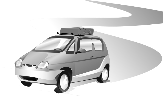 Our family’s favourite holiday:________________________________________________________________________________________________________________________________________________________________________________________________________________________________________________________________________________________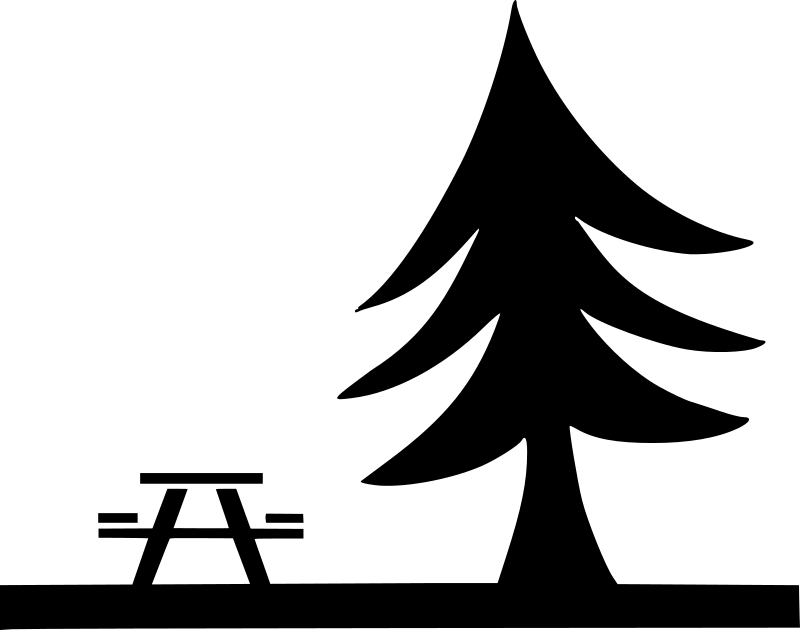 Our family’s favourite whole family activity:________________________________________________________________________________________________________________________________________________________________________________________________________________________________________________________________________________________Our family’s favourite game: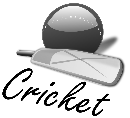 ________________________________________________________________________________________________________________________________________________________________________________________________________________________________________________________________________________________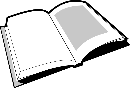 Our family’s favourite story:________________________________________________________________________________________________________________________________________________________________________________________________________________________________________________________________________________________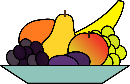 Our family’s favourite food:________________________________________________________________________________________________________________________________________________________________________________________________________________________________________________________________________________________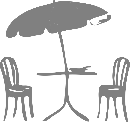 Our family’s favourite place to eat:________________________________________________________________________________________________________________________________________________________________________________________________________________________________________________________________________________________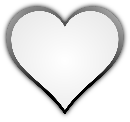 Something else our family likes:________________________________________________________________________________________________________________________________________________________________________________________________________________________________________________________________________________________